                                                   Пето такмичење “Корнелије“                                                                11 – 13. мај 2018.                                                  Iб категорија                                             ЗАДАТАК БРОЈ 4                                             Мелодијски пример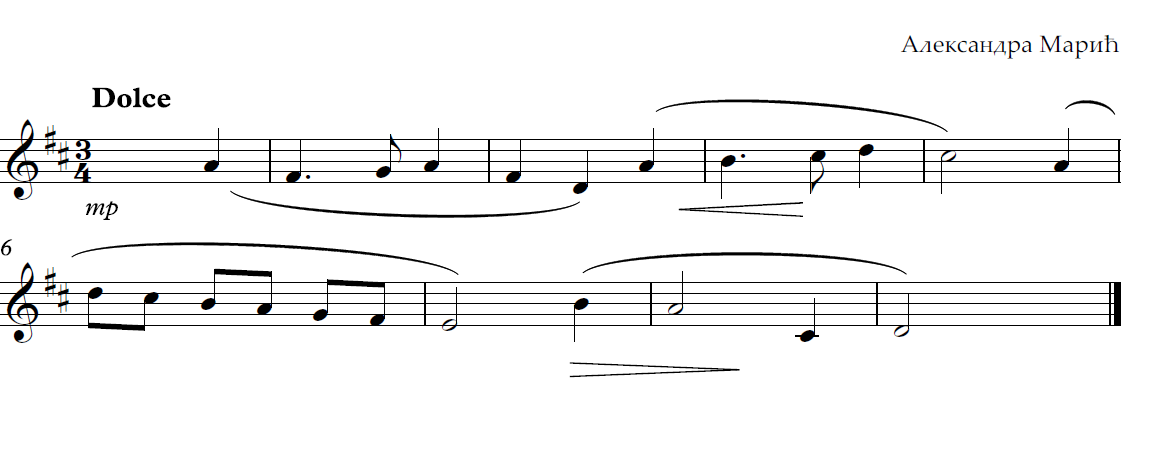                                                         Парлато пример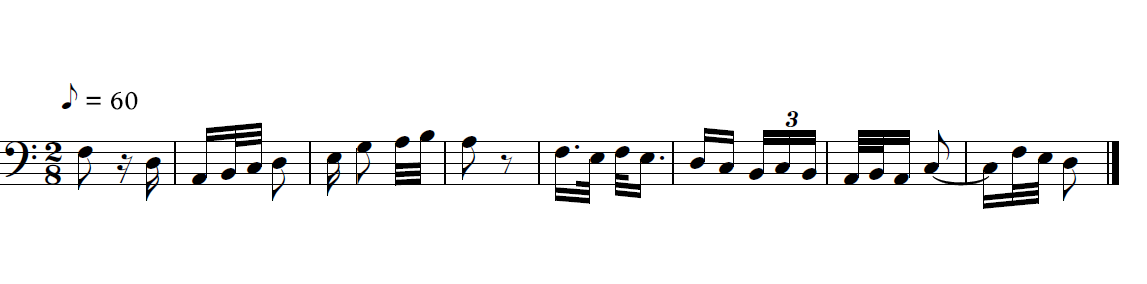 